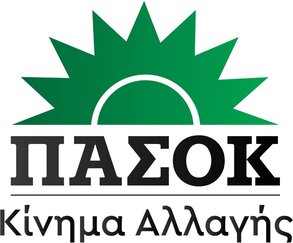 ΚΟΙΝΟΒΟΥΛΕΥΤΙΚΗ ΟΜΑΔΑΑθήνα, 17 Απριλίου 2024ΤΡΟΠΟΛΟΓΙΑ στο σχέδιο νόμου του Υπουργείου Εθνικής Οικονομίας και Οικονομικών «Κώδικας Φορολογικής Διαδικασίας και άλλες διατάξεις - Συνταξιοδοτική διάταξη»Θέμα: «Παράταση της απαλλαγής της παρ. 7Α άρθρου 3 ν. 4223/2013 για συγκεκριμένους οικισμούς της Δυτικής Μακεδονίας»ΑΙΤΙΟΛΟΓΙΚΗ ΕΚΘΕΣΗΜε την προτεινόμενη ρύθμιση παρατείνεται και για το έτος 2024 η εφαρμογή της παραγράφου 7Α του άρθρου 3 του ν. 4223/2013 (Α’ 287), ήτοι η απαλλαγή από τον Ενιαίο Φόρο Ιδιοκτησίας Ακινήτων (ΕΝ.Φ.Ι.Α.) για τα ακίνητα εντός συγκεκριμένων -υπό αναγκαστική απαλλοτρίωση, πολεοδομικά ανενεργών ή μεταφερόμενων- οικισμών και κοινοτήτων στις Περιφερειακές Ενότητες Κοζάνης, Φλώρινας και Γρεβενών της Περιφέρειας Δυτικής Μακεδονίας.Αναλυτικότερα, υπενθυμίζεται ότι η παράγραφος 7Α προστέθηκε στο άρθρο 3 του ν.4223/2013 (Α’ 287) με το άρθρο 154 του ν. 4808/2021 (Α’ 178) για χρονικό διάστημα εφαρμογής το 2021. Αφορά τα ακίνητα εντός του οικισμού Αναργύρων του Δήμου Αμυνταίου της Π.Ε. Φλώρινας, ο οποίος έχει απαλλοτριωθεί αναγκαστικά υπέρ και με δαπάνες του Δημοσίου για λόγους διακινδύνευσης των ιδιοκτησιών, της ζωής και της υγείας των κατοίκων του οικισμού, που προκλήθηκαν από τα κατολισθητικά φαινόμενα της 10ης Ιουνίου 2017 στο Ορυχείο Αμυνταίου του Λιγνιτικού Κέντρου Δυτικής Μακεδονίας της ΔΕΗ. Η απαλλαγή αφορά, επίσης, και για τα ακίνητα των εξής οικισμών, οι οποίοι είναι πολεοδομικά ανενεργοί βάσει του από 5.12.2002 π.δ. (Δ’ 1075): Κοινότητας Πεπονιάς, κοινότητας Πολύλακκου, οικισμού Αξιοκάστρου και οικισμού Κλήματος της κοινότητας Αξιοκάστρου, οικισμού Τραπεζίτσας και οικισμού Πανάρετης της κοινότητας Τραπεζίτσας και κοινότητας Πυλωρίου του Δήμου Βοΐου της Π.Ε. Κοζάνης, καθώς και βάσει της υπ’ αρ. 9439/3335/6.4.2000 απόφασης μεταφοράς των ακόλουθων κοινοτήτων και οικισμών (Δ’ 238): Κοινότητας Καλαμιτσίου, οικισμού Καλοχίου και οικισμού Μεσόλακκου της Π.Ε. Γρεβενών.Στη συνέχεια, η διάταξη παρατάθηκε για το έτος 2022 με την παρ. 2 του άρθρου 42 του ν. 4916/2022 (Α’ 65) και για το έτος 2023 με το άρθρο 23 του ν. 5024/2023 (Α’ 41). Η νέα παράταση κρίνεται αναγκαία, δεδομένου ότι παραμένουν σε ισχύ και δεν έχουν αρθεί τα πραγματικά περιστατικά που επέβαλαν τη θέσπισή της για τα κτίρια που εμπίπτουν στο πεδίο εφαρμογής της. Οι λόγοι διακινδύνευσης των ιδιοκτησιών, της ζωής και της υγείας των κατοίκων, ο ανενεργός χαρακτήρας οικισμών και η απόφαση μετεγκατάστασης, αντιστοίχως ανά περίπτωση, καθιστούν αυτονόητη και απαραίτητη την απαλλαγή κατ’ ελάχιστον για το 2024, λαμβάνοντας επιπρόσθετα υπόψη τη σημασία εφαρμογής της ρήτρας δίκαιης μετάβασης προς στήριξη πληττόμενων περιοχών της Δυτικής Μακεδονίας. ΤΡΟΠΟΛΟΓΙΑ - ΠΡΟΣΘΗΚΗστο σχέδιο νόμου του Υπουργείου Εθνικής Οικονομίας και Οικονομικών «Κώδικας Φορολογικής Διαδικασίας και άλλες διατάξεις - Συνταξιοδοτική διάταξη»Άρθρο ...Παράταση της απαλλαγής της παρ. 7Α άρθρου 3 ν. 4223/2013 για συγκεκριμένους οικισμούς της Δυτικής Μακεδονίας1) Το πρώτο εδάφιο της παρ. 7Α του άρθρου 3 του ν. 4223/2013 (Α’ 287), περί απαλλαγής από τον Ενιαίο Φόρο Ιδιοκτησίας Ακινήτων (ΕΝ.Φ.Ι.Α.), τροποποιείται ως προς την προσθήκη του έτους 2024, και η παρ. 7Α του άρθρου 3 του ν. 4223/2013 διαμορφώνεται ως εξής: «7Α. Ειδικά για τα έτη 2021, 2022, 2023 και 2024 απαλλάσσονται τα ακίνητα, τα οποία ευρίσκονται εντός του οικισμού Αναργύρων του Δήμου Αμυνταίου της Περιφερειακής Ενότητας Φλώρινας, όπως αυτός έχει οριοθετηθεί με την υπ’ αρ. 4012/86/25.9.1986 απόφαση του Νομάρχη Φλώρινας (Δ’ 1109) και ο οποίος έχει κηρυχθεί σε αναγκαστική απαλλοτρίωση με την υπό στοιχεία ΥΠΕΝ/ΔΜΕΒΟ/19831/338/15.4.2019 κοινή απόφαση των Υπουργών Εσωτερικών, Οικονομίας και Ανάπτυξης και Περιβάλλοντος και Ενέργειας (Δ’ 190). Τα ακίνητα αυτά απεικονίζονται και περιγράφονται στον από Ιούλιο 2018 κτηματολογικό πίνακα του εν λόγω οικισμού και στο από Φεβρουάριο 2018 Κτηματολογικό Διάγραμμα, όπως αυτά εξειδικεύονται στην ανωτέρω απόφαση απαλλοτρίωσης. Η ίδια απαλλαγή ισχύει και για τα ακίνητα που βρίσκονται εντός των ακόλουθων οικισμών, οι οποίοι είναι πολεοδομικά ανενεργοί βάσει του από 5.12.2002 π.δ. (Δ’ 1075): Κοινότητας Πεπονιάς, κοινότητας Πολύλακκου, οικισμού Αξιοκάστρου και οικισμού Κλήματος της κοινότητας Αξιοκάστρου, οικισμού Τραπεζίτσας και οικισμού Πανάρετης της κοινότητας Τραπεζίτσας και κοινότητας Πυλωρίου του Δήμου Βοΐου της Περιφερειακής Ενότητας Κοζάνης, καθώς και βάσει της υπ’ αρ. 9439/3335/6.4.2000 απόφασης μεταφοράς των ακόλουθων κοινοτήτων και οικισμών (Δ’ 238): Kοινότητας Καλαμιτσίου, οικισμού Καλοχίου και οικισμού Μεσόλακκου της Περιφερειακής Ενότητας Γρεβενών.»2) Η ισχύς του παραγράφου 1 του παρόντος άρθρου ξεκινά από την 1η Ιανουαρίου 2024.Οι προτείνοντες ΒουλευτέςΚουκουλόπουλος Παρασκευάς (Πάρις)Αποστολάκη Ελένη – Μαρία (Μιλένα)Βατσινά ΕλένηΓερουλάνος ΠαύλοςΚατρίνης ΜιχαήλΣταρακά Χριστίνα